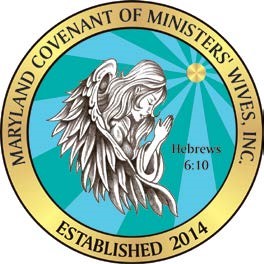 MD Covenant of Ministers’ Wives, Inc.Membership ApplicationMembership#:___________ Date: __________________  “For God is not unrighteous to forget your work and labour of love, which ye have shewed toward his name, in that ye have ministered to the saints, and do minister.”   Hebrew 6:10 Questionnaire To ensure we meet your needs and expectations, we ask that you complete the questionnaire below. Why do you want to join this ministry? What are your gifts? How did you hear about us? What do you enjoy about being married? What are your challenges as a First Lady, Minister’s wife or Widow? What ministries have you served on? What are your hobbies? What type of classes (i.e. balance family with ministry and work, etc.) would you like for us to offer? What type of fellowships (i.e. ministers’ wives conference, women’s retreat, couple’s retreat, etc.) would you like for us to offer? What would you like for us to know about you? First & Last Name  First & Last Name  First & Last Name  Date of Birth  Date of Birth  Date of Birth  Date of Marriage        E-Mail Address        E-Mail Address        E-Mail Address        Home or Cell Number       Home or Cell Number       Home or Cell Number       Home or Cell Number       Home Address Home Address Home Address Husband’s Name  	       Husband’s Name  	       Husband’s Name  	       Husband’s Name  	       Home Address Home Address Home Address Husband’s Title       Husband’s Title       Church Name & Address  Church Name & Address  Church Name & Address  Church Name & Address  Church Name & Address  How long have you been a member there?        How long have you been a member there?        Church Name & Address  Church Name & Address  Church Name & Address  Church Name & Address  Church Name & Address  Pastor’s Name       Pastor’s Name       How long have you been saved?        How long have you been saved?        How many children do you have and ages?       Select your status:    	 Associate Minister Wife       	 First Lady 	Widow  	 Minister 	 Other – Specify: Select your status:    	 Associate Minister Wife       	 First Lady 	Widow  	 Minister 	 Other – Specify: Select your status:    	 Associate Minister Wife       	 First Lady 	Widow  	 Minister 	 Other – Specify: Select your status:    	 Associate Minister Wife       	 First Lady 	Widow  	 Minister 	 Other – Specify: Select your status:    	 Associate Minister Wife       	 First Lady 	Widow  	 Minister 	 Other – Specify: Select your status:    	 Associate Minister Wife       	 First Lady 	Widow  	 Minister 	 Other – Specify: Select your status:    	 Associate Minister Wife       	 First Lady 	Widow  	 Minister 	 Other – Specify: Membership Criteria:  Must be a Christian, a wife or widow of a minister, complete an application, and pay $20 non-refundable application fee. Membership Criteria:  Must be a Christian, a wife or widow of a minister, complete an application, and pay $20 non-refundable application fee. Membership Criteria:  Must be a Christian, a wife or widow of a minister, complete an application, and pay $20 non-refundable application fee. Membership Criteria:  Must be a Christian, a wife or widow of a minister, complete an application, and pay $20 non-refundable application fee. Membership Criteria:  Must be a Christian, a wife or widow of a minister, complete an application, and pay $20 non-refundable application fee. Membership Criteria:  Must be a Christian, a wife or widow of a minister, complete an application, and pay $20 non-refundable application fee. Membership Criteria:  Must be a Christian, a wife or widow of a minister, complete an application, and pay $20 non-refundable application fee. Membership Fee: $200.00 per year or $20 monthly Please indicate payment:	   Check #  Cash   Paypal or Credit Card via website Make checks payable to:  MCMW, Inc. P.O. Box 32756 Pikesville, MD 21282 Please indicate payment:	   Check #  Cash   Paypal or Credit Card via website Make checks payable to:  MCMW, Inc. P.O. Box 32756 Pikesville, MD 21282 Please indicate payment:	   Check #  Cash   Paypal or Credit Card via website Make checks payable to:  MCMW, Inc. P.O. Box 32756 Pikesville, MD 21282 Please indicate which Social Media you use and your name? For example, Facebook – Tawanda Holmes        Please indicate which Social Media you use and your name? For example, Facebook – Tawanda Holmes        Please indicate which Social Media you use and your name? For example, Facebook – Tawanda Holmes        By signing below, I am joining the MD Covenant of Ministers’ Wives’ Inc. to volunteer my time to promote and support the ministry vision, mission, and goals.__________________________________                       ____________________________________                   _________Signature                                                                              Print Your Name Here                                                          Date                                                      __________________________________                       ____________________________________                   _________Signature                                                                               MCMW Officer                                                                   Date                                                      By signing below, I am joining the MD Covenant of Ministers’ Wives’ Inc. to volunteer my time to promote and support the ministry vision, mission, and goals.__________________________________                       ____________________________________                   _________Signature                                                                              Print Your Name Here                                                          Date                                                      __________________________________                       ____________________________________                   _________Signature                                                                               MCMW Officer                                                                   Date                                                      By signing below, I am joining the MD Covenant of Ministers’ Wives’ Inc. to volunteer my time to promote and support the ministry vision, mission, and goals.__________________________________                       ____________________________________                   _________Signature                                                                              Print Your Name Here                                                          Date                                                      __________________________________                       ____________________________________                   _________Signature                                                                               MCMW Officer                                                                   Date                                                      By signing below, I am joining the MD Covenant of Ministers’ Wives’ Inc. to volunteer my time to promote and support the ministry vision, mission, and goals.__________________________________                       ____________________________________                   _________Signature                                                                              Print Your Name Here                                                          Date                                                      __________________________________                       ____________________________________                   _________Signature                                                                               MCMW Officer                                                                   Date                                                      By signing below, I am joining the MD Covenant of Ministers’ Wives’ Inc. to volunteer my time to promote and support the ministry vision, mission, and goals.__________________________________                       ____________________________________                   _________Signature                                                                              Print Your Name Here                                                          Date                                                      __________________________________                       ____________________________________                   _________Signature                                                                               MCMW Officer                                                                   Date                                                      By signing below, I am joining the MD Covenant of Ministers’ Wives’ Inc. to volunteer my time to promote and support the ministry vision, mission, and goals.__________________________________                       ____________________________________                   _________Signature                                                                              Print Your Name Here                                                          Date                                                      __________________________________                       ____________________________________                   _________Signature                                                                               MCMW Officer                                                                   Date                                                      By signing below, I am joining the MD Covenant of Ministers’ Wives’ Inc. to volunteer my time to promote and support the ministry vision, mission, and goals.__________________________________                       ____________________________________                   _________Signature                                                                              Print Your Name Here                                                          Date                                                      __________________________________                       ____________________________________                   _________Signature                                                                               MCMW Officer                                                                   Date                                                      